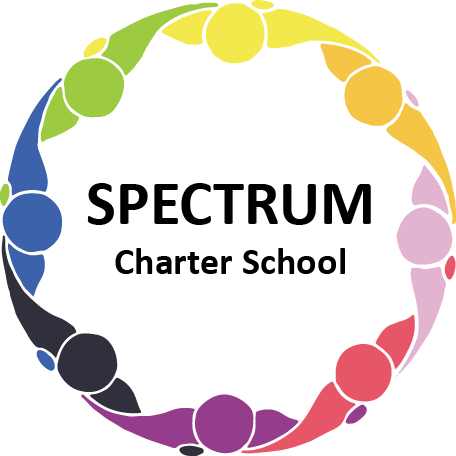 BOARD OF TRUSTEES DISCUSSION AND VOTING MEETING AGENDAFebruary 20, 2024DATE:             	February 20, 2024 					          TIME:	7:00 PMLOCATION:   	Spectrum Charter School and  virtual via Google MeetCEO: 	Dr. Matthew EricksonDISCUSSION/VOTING AGENDA ITEMSCall to order:Pledge of AllegianceRoll call:Approval to accept the January  16, 2024 Board of Trustee Meeting Minutes as presented.  Board met in Executive Session on February 20, 2024 to discuss personal and student matters.Public Comments on Agenda Items:
CEO/Principal Report:             
Semi-formal event/Parent Social  Max & Erma’s Fundraiser event - 1/17/24 Results Field Trip - 2/1 Transition Update Current Enrollment
  VI.    Personnel Committee Agenda Items:	Informational item-Behavioral Specialist & Paraprofessional positions  Accept the resignation of TJ Neal effective 2/16/2024Motion to approve Lori Yurkovich for Instruction in the Home at an hourly rate of $45.00 per hour VII.    Academic Committee Agenda Items:Motion to approve the 2024-2025 Academic Calendar Motion to approve the 24-25 Board Meeting DatesMotion to approve the 2024 ESY proposal Motion to approve the student agreement with Longmore AcademyVIII.    Policy Committee Agenda Items:Motion to approve the updated Confidentiality Statement Motion to accept the review of the Conflict of Interest policyInformational Item: Committee Assignments:Finance & Facilities                     Dorice Tharp & Tammy GodaAcademic & Curriculum               Barb Bain & Arleen WheatPersonnel, Student Services       Ellen Szczerba & Michele GutmanGrants & Fundraising                   Jon Duvall & Ellen Szczerba IX.      Finance Committee Agenda Items:Monthly Financial Reports:Monthly Financial Reports:Monthly Activity Expense ReportBudget Vs. ActualCash Flow                    B.	Monthly purchase review:Amazon ordersVisa Bill                    C.   Approval to pay bills due through March	Board Action:  X.     Fundraising/Grants Committee Agenda Items:Foundation Update Motion to approve the opportunity to seek the following grants
	A. Next for Autism	B. Highmark 	C. Dollar Bank Foundation 	D. BNY Mellon Foundation	E. Max and Victoria Dreyfus Foundation         	F. PPCD Grant  XI.       Facilities Report        A. Motion to approve a quote to repair and install a badge system for interior doors through 
 	  Sonitrol as quoted	XII.      Public Comments on non-Agenda Items:XIII.     Announcements:XIV.    Next Meeting: March 19, 2024; 7:00 pm; Spectrum Charter School & Google Meet XV.     Motion to Adjourn: